АДМИНИСТРАЦИЯ  ИЗОБИЛЬНЕНСКОГО  СЕЛЬСКОГО ПОСЕЛЕНИЯНИЖНЕГОРСКОГО  РАЙОНАРЕСПУБЛИКИ  КРЫМРАСПОРЯЖЕНИЕ18.05.2020 г.                               с.Изобильное                                         № _13 Об утверждении Плана мероприятий по приведению качества питьевой воды  Изобильненского сельского поселения Нижнегорского района Республики Крым в соответствие с установленными требованиями       Руководствуясь Федеральными Законами « О водоснабжении и водоотведении» № 416 от 12.12.2011 г. и  «Об общих принципах организации местного самоуправления в Российской Федерации» №131-ФЗ от 06.10.2003 года,     1. Утвердить План мероприятий по приведению качества питьевой воды  Изобильненского сельского поселения Нижнегорского района Республики Крым  в соответствие с установленными требованиями (приложение).    2. . Настоящее распоряжение обнародовать на официальном сайте администрации Изобильненского сельского поселения  www//izobilnoe-sp.ru и на информационном стенде в здании администрации  Изобильненского сельского поселения по адресу с. Изобильное,   пер.Центральный,15     3. Контроль за исполнением данного распоряжения оставляю за собой.ПредседательИзобильненского сельского совета –глава администрацииИзобильненского сельского поселения                                   Л.Г.НазароваПриложение к распоряжению администрацииИзобильненского сельского поселения от 18.05.2020 года  № 13 План  мероприятий по приведению качества питьевой воды  Изобильненского сельского поселения Нижнегорского района                              Республики Крым  в соответствие с установленными требованиями № п/пНаименование мероприятияСрок исполненияОтветственный за организацию и исполнение1Обеспечение населения Изобильненского сельского поселения питьевой водой нормативного качества и в достаточном количестве в интересах  удовлетворения жизненных потребностей и охраны здоровья граждан.Постоянно МУП «Вода Нижнегорья» пгт.Нижнегорский2Обеспечение охраны окружающей среды и экологической безопасности при эксплуатации объектов водоснабжения.Постоянно МУП «Вода Нижнегорья» пгт.Нижнегорский3Обеззараживание накопительной емкости воды, скважины, водопровода1 раз в месяцМУП «Вода Нижнегорья» пгт.Нижнегорский4Очистка и промывка накопительной емкости водыМУП «Вода Нижнегорья» пгт.Нижнегорский5Промывка и хлорирование башен Рожновского плановое и послеаварийноеИзобильненское МУ МУП «Вода Нижнегорья» пгт.Нижнегорский 6Анализ работы скважины, проведение замеров ежемесячноМУП «Вода Нижнегорья» пгт.Нижнегорский7Информирование населения о качестве подаваемой питьевой водыРаз в месяцМУП «Вода Нижнегорья» пгт.Нижнегорский8Размещение на официальном сайте сведения о качестве питьевой воды, подаваемой населению и план мероприятий по приведению качества питьевой воды в соответствие с установленными требованиямиНе реже одного раза в годАдминистрация Изобильненского сельского поселения 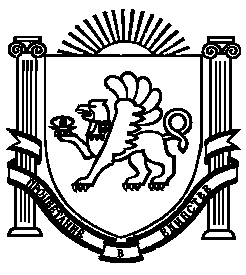 